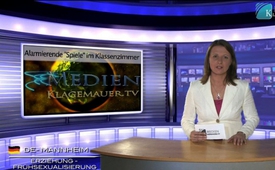 Alarmierende „Spiele“ im Klassenzimmer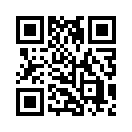 Als ich meinen Sohn aufgrund
eines Arzttermins früher
von der Schule abholte, saßen
alle Kinder der 1. Klasse im
abgedunkelten Zimmer im Kreis ...Als ich meinen Sohn aufgrund
eines Arzttermins früher
von der Schule abholte, saßen
alle Kinder der 1. Klasse im
abgedunkelten Zimmer im Kreis
auf dem Boden. Wie mir mein
Sohn (7 Jahre) erzählte, „spielten“
sie gerade „Körperteile zeigen“.
Nachdem ich erfuhr, dass auf
Ansage der Lehrerin auch der
Po und die Genitalien in die
Mitte gestreckt wurden, läuteten
bei mir die Alarmglocken. Ich
informierte einige Eltern in der
Absicht, mit ihnen gemeinsam
dagegen aufzustehen. Ziel war,
vor der Schulleitung auf Unterlassen
der Frühsexualisierung
unserer Kinder zu bestehen. Diese
reagierte äußerst aggressiv.
Mir wurde unterstellt, die Schule,
respektive die Lehrerin, die den
Sexualkundeunterricht gehalten
hatte, des sexuellen Kindsmissbrauchs
bezichtigt und Anzeige
erstattet zu haben (diese angebliche
Anzeige existiert nicht).
Deswegen sähen sie sich gezwungen,
Anzeige wegen Verleumdung
gegen mich zu erstatten.
Es dürfte interessant werden,
mit welchen Zeugenangaben
und Beweismitteln diese Anzeige
begründet werden könnte, da
von meiner Seite eine solche
Aussage nie getroffen wurde.
Ich bin EINE von einigen Müttern,
die sich gegen Aufklärungsunterricht
einer solchen
Art gewehrt haben. Doch es
braucht noch viele mehr, die im
ganzen Land mutig aufstehen
und „Nein zur Frühsexualisierung
an den Schulen“ sagen!
Werden Sie aktiv!

Ungeachtet europaweiter Proteste
soll die Frühsexualisierung
unserer Kinder weiter
vorangetrieben werden, auch
in der Schweiz! Damit muss
jetzt Schluss sein. Bitte beteiligen
Sie sich an der Initiative
„Ja zum Schutz vor Sexualisierung
in Kindergarten und
Primarschule“, unabhängig
davon, ob Sie schulpflichtige
Kinder haben oder nicht. Hier
geht es um unser aller Zukunft,
die gerade im Begriff
steht, rücksichtslos zerstört zu
werden. Unterschriftenbogen
können unter Tel. Nr. CH
061 702 01 00 oder bei
www.schutzinitiative.ch bestellt
werden.
(Achtung: Initiative darf nur
von Schweizern ab 18 J. unterschrieben
werden.)von ZeugenberichtQuellen:ZeugenberichtDas könnte Sie auch interessieren:#Fruehsexualisierung - Aktuelle Ereignisse betreffs Frühsexualisierung unserer Kinder - www.kla.tv/FruehsexualisierungKla.TV – Die anderen Nachrichten ... frei – unabhängig – unzensiert ...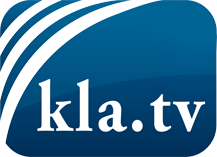 was die Medien nicht verschweigen sollten ...wenig Gehörtes vom Volk, für das Volk ...tägliche News ab 19:45 Uhr auf www.kla.tvDranbleiben lohnt sich!Kostenloses Abonnement mit wöchentlichen News per E-Mail erhalten Sie unter: www.kla.tv/aboSicherheitshinweis:Gegenstimmen werden leider immer weiter zensiert und unterdrückt. Solange wir nicht gemäß den Interessen und Ideologien der Systempresse berichten, müssen wir jederzeit damit rechnen, dass Vorwände gesucht werden, um Kla.TV zu sperren oder zu schaden.Vernetzen Sie sich darum heute noch internetunabhängig!
Klicken Sie hier: www.kla.tv/vernetzungLizenz:    Creative Commons-Lizenz mit Namensnennung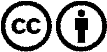 Verbreitung und Wiederaufbereitung ist mit Namensnennung erwünscht! Das Material darf jedoch nicht aus dem Kontext gerissen präsentiert werden. Mit öffentlichen Geldern (GEZ, Serafe, GIS, ...) finanzierte Institutionen ist die Verwendung ohne Rückfrage untersagt. Verstöße können strafrechtlich verfolgt werden.